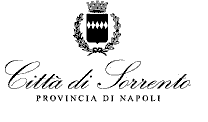                                                                  ANNO SCOLASTICO 2022/23                                                                  FORNITURA  LIBRI DI TESTO             Si comunica che, con delibera della Giunta Regionale della  Campania n. 365/2022, sono stati approvati i criteri di riparto per la fornitura dei libri di testo a.s. 2022/2023.            Al beneficio possono accedere gli alunni frequentanti le scuole secondarie di I e II grado, ubicate nel comune di Sorrento, qualunque ne sia la residenza.           I destinatari dell’intervento saranno gli alunni frequentanti le scuole secondarie di I° e II° grado appartenenti a famiglie che presentino un valore dell’Indicatore della Situazione Economica Equivalente (ISEE) anno 2022 rientrante nelle seguenti 2 fasce:Fascia 1: ISEE da € 0 a € 10.633,00Fascia 2: ISEE da € 10.633,01 a € 13.300,00         Le risorse disponibili saranno destinate prioralmente alla copertura del fabbisogno dei richiedente ISEE rientranti nella Fascia 1. Qualora residuano risorse dopo la copertura totale del fabbisogno riferito alla Fascia 1, le stesse saranno destinate alla copertura del fabbisogno dei richiedenti con ISEE rientranti nella Fascia 2;          Il calcolo ISEE verrà effettuato dai CAAF o da altri soggetti abilitati.          In presenza di attestazione ISEE pari a zero sarà richiesto di attestare e quantificare,  pena l’esclusione del beneficio, le fonti e i mezzi dai quali il nucleo familiare ha tratto sostentamento.         Le strutture scolastiche cureranno la distribuzione e l’accoglimento della documentazione relativa alla richiesta di fruizione del beneficio.       Le istanze vanno presentate alle scuole, tramite email, entro e non oltre il 30/09/2022, che provvederanno ad inviarle all’Ufficio Pubblica Istruzione del Comune entro il 07/10/2022.       Il modulo della domanda sarà scaricabile dal sito del Comune, www.comune.sorrento.na.it , e per eventuali chiarimenti è possibile contattare i seguenti numeri 081/5335244-081/5335227.IL  DIRIGENTE I DIPARTIMENTO                                                                              IL SINDACO                             Dott.ssa Mariagrazia Caiazzo                                                                             Avv.to Massimo Coppola